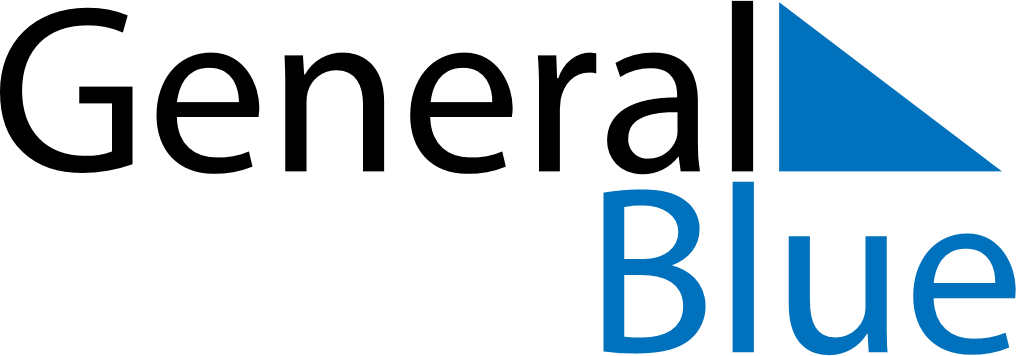 June 2024June 2024June 2024June 2024June 2024June 2024June 2024Shtip, North MacedoniaShtip, North MacedoniaShtip, North MacedoniaShtip, North MacedoniaShtip, North MacedoniaShtip, North MacedoniaShtip, North MacedoniaSundayMondayMondayTuesdayWednesdayThursdayFridaySaturday1Sunrise: 4:58 AMSunset: 7:59 PMDaylight: 15 hours and 0 minutes.23345678Sunrise: 4:58 AMSunset: 7:59 PMDaylight: 15 hours and 1 minute.Sunrise: 4:58 AMSunset: 8:00 PMDaylight: 15 hours and 2 minutes.Sunrise: 4:58 AMSunset: 8:00 PMDaylight: 15 hours and 2 minutes.Sunrise: 4:57 AMSunset: 8:01 PMDaylight: 15 hours and 3 minutes.Sunrise: 4:57 AMSunset: 8:02 PMDaylight: 15 hours and 4 minutes.Sunrise: 4:57 AMSunset: 8:02 PMDaylight: 15 hours and 5 minutes.Sunrise: 4:56 AMSunset: 8:03 PMDaylight: 15 hours and 6 minutes.Sunrise: 4:56 AMSunset: 8:04 PMDaylight: 15 hours and 7 minutes.910101112131415Sunrise: 4:56 AMSunset: 8:04 PMDaylight: 15 hours and 8 minutes.Sunrise: 4:56 AMSunset: 8:05 PMDaylight: 15 hours and 8 minutes.Sunrise: 4:56 AMSunset: 8:05 PMDaylight: 15 hours and 8 minutes.Sunrise: 4:56 AMSunset: 8:05 PMDaylight: 15 hours and 9 minutes.Sunrise: 4:56 AMSunset: 8:06 PMDaylight: 15 hours and 10 minutes.Sunrise: 4:55 AMSunset: 8:06 PMDaylight: 15 hours and 10 minutes.Sunrise: 4:55 AMSunset: 8:07 PMDaylight: 15 hours and 11 minutes.Sunrise: 4:55 AMSunset: 8:07 PMDaylight: 15 hours and 11 minutes.1617171819202122Sunrise: 4:55 AMSunset: 8:07 PMDaylight: 15 hours and 11 minutes.Sunrise: 4:56 AMSunset: 8:08 PMDaylight: 15 hours and 12 minutes.Sunrise: 4:56 AMSunset: 8:08 PMDaylight: 15 hours and 12 minutes.Sunrise: 4:56 AMSunset: 8:08 PMDaylight: 15 hours and 12 minutes.Sunrise: 4:56 AMSunset: 8:08 PMDaylight: 15 hours and 12 minutes.Sunrise: 4:56 AMSunset: 8:09 PMDaylight: 15 hours and 12 minutes.Sunrise: 4:56 AMSunset: 8:09 PMDaylight: 15 hours and 12 minutes.Sunrise: 4:56 AMSunset: 8:09 PMDaylight: 15 hours and 12 minutes.2324242526272829Sunrise: 4:57 AMSunset: 8:09 PMDaylight: 15 hours and 12 minutes.Sunrise: 4:57 AMSunset: 8:09 PMDaylight: 15 hours and 12 minutes.Sunrise: 4:57 AMSunset: 8:09 PMDaylight: 15 hours and 12 minutes.Sunrise: 4:57 AMSunset: 8:09 PMDaylight: 15 hours and 12 minutes.Sunrise: 4:58 AMSunset: 8:10 PMDaylight: 15 hours and 11 minutes.Sunrise: 4:58 AMSunset: 8:10 PMDaylight: 15 hours and 11 minutes.Sunrise: 4:58 AMSunset: 8:10 PMDaylight: 15 hours and 11 minutes.Sunrise: 4:59 AMSunset: 8:10 PMDaylight: 15 hours and 10 minutes.30Sunrise: 4:59 AMSunset: 8:09 PMDaylight: 15 hours and 10 minutes.